 		           Année Scolaire 2023 – 2024			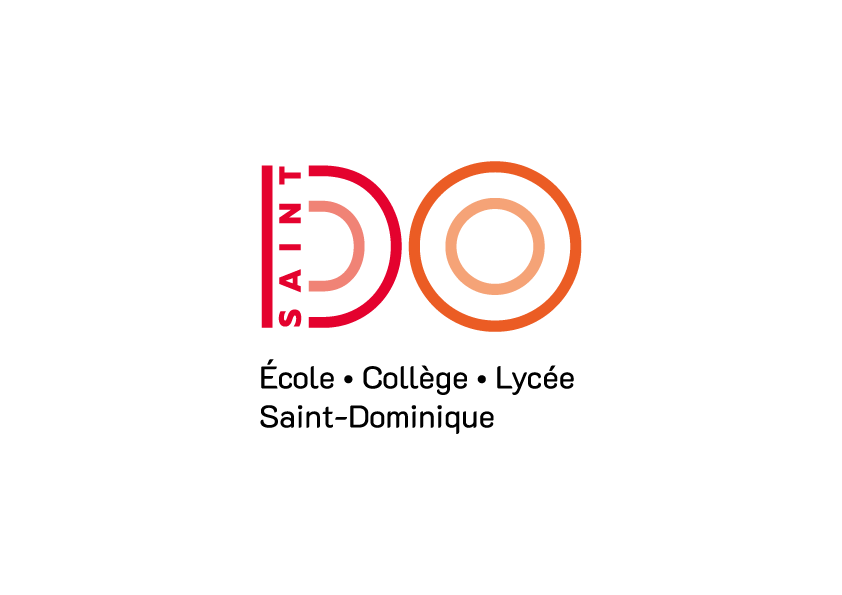                   FOURNITURES et MATERIEL DEMANDES                      POUR LA CLASSE DE GRANDE SECTION DE MATERNELLE Mme VILLEMIN Audrey et Mme DANTIN Gwénaëlle (A apporter à la rentrée dans un grand sac marqué au nom de l’enfant. Ce sac restera à l’école et sera utilisé à chaque vacances scolaires pour vous remettre les supports écrits de votre enfant pour consultation) 1 sac à dos (format moyen/roulettes interdites) 1 serviette de table avec élastique pour les demi-pensionnaires1 gobelet en plastique ou une gourde marqué(e) à son nom 1 photographie d’identité1 chemise en carton à élastiques avec rabats, grand format1 ardoise Velléda avec effaceur1 règle en plastique rigide  (utilisée à partir de la période 4) Une première trousse contenant : (chaque élément sera marqué au nom de l’enfant)1 crayon à papier HB 	1 gomme blanche		 1 bâton de colle 21 gr 			1 feutre Velléda à pointe moyenne (bleu ou noir) 1 paire de ciseaux à bouts ronds (droitier ou gaucher)1 taille-crayon avec réservoir       Une seconde trousse contenant : (chaque élément sera marqué au nom de l’enfant)18 feutres à pointes moyennes 	12 crayons de couleurs 	 + Hors de la trousse pour mettre en réserve dans la classe : 1 crayon à papier HB, 2 feutres Velléda et 3 bâtons de colle 21 gr  (à apporter le jour de la rentrée)1 pochette de feuilles Canson de couleurs vives A4 (21 x 29,7cm)1 pochette de feuilles Canson blanches A4 (21 x 29,7 cm)1 boîte à bons points. 1 rouleau d’essuie-tout 2 boîtes de mouchoirs   1 paquet de lingettes			NOTES IMPORTANTES Bijoux, bonbons, jus de fruits, jouets ne sont pas admis en classe. Pour l’hiver, merci d’éviter une grande écharpe par mesure de sécuritéLe goûter est à prévoir uniquement pour les enfants fréquentant la garderie du soir.Retrouvez cette liste sur http : // saintdominique-nancy.frOu passer commande sur http://www.scoleo.fr  > ECOLE ST DOMINIQUE à  NANCYDes initiatives  pour soutenir l'action des associations de parents d'élèves et simplifier la vie familiale et scolaire.